Beskrivelse Nyx 330 – gennembrudt lygtehus – Multiple Nyx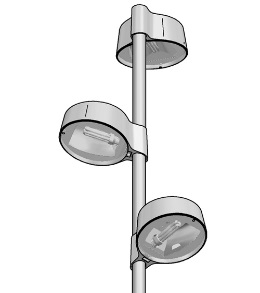 Nyx 330 med LEDGennembrudt lygtehoved til Ø60 mm mast, som er forboret med et eller to huller, max 20 mm, for hvert gennembrudt lygtehoved.Konisk lygtehoved i støbt aluminium, udvendigt lakeret i sort (RAL 9005), sort (Noir 900 Sablé), grafitgrå (YW355F), silvergrå (Y2370I) eller corten brown (YX355F), tæthedsklasse IP65, beskyttelsesklasse II, vandalklasse IK10Med matteret afskærmning i UV-bestandigt polycarbonat, Lexan SLX.Med PKA-ledning 2x1², længde tilpasset mastehøjde.Mål: L: , B/Ø: , H: Cylindrisk mastestuds: Ø Med udskifteligt, jævnt lysende LED-modul, max 4200 lumen, 2700, 3000 el. 4000 K, systemforbrug: 13-44 W afhængigt af den ønskede lumenværdi, programmerbar dæmpning Virkningsgrad: op til 81%Information: www.focus-lighting.dkArmaturet/producenten understøtter den cirkulære økonomi gennem:modulopbygget design, som muliggør reparation og genbrugegen serviceafdeling - tilbyder service på leverede armaturer on site25 års service garanti - både gamle og nye lamper kan repareresTake Back ordning for bedst mulige genbrug af komponenter og materialer